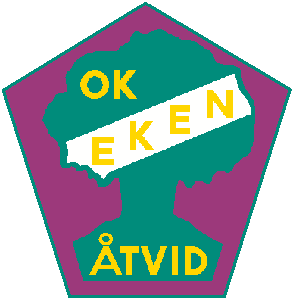 Inbjudan till  OK EkensUngdomsserie deltävlingTorsdagen den 10 September 2020På grund av den rådande Coronapandemin finns det ett antal undantag till ungdomsseriens tävlingsregler, OBS! Vi följer Folkhälsomyndighetens rekommendationer och håller avstånd till varandra. Tävlingsklasser för ungdomar:H/D10 ca: 2,0km Vit H/D12 ca: 2,5km Gul H/D14 ca: 3,0km OrangeÖppna klasser för ungdomar:Inskolning ca: 2,0km GrönMycket lätt ca: 2,0km VitLätt ca: 2,5km GulMedelsvår ca: 3,0km OrangeSkuggning är tillåten i alla öppna klasser men med hänsyn till övriga tävlande. OBS! Det kommer inte att finnas möjlighet att anmäla sig på plats, Anmälan: Via Eventor, ordinarie anmälan 2020-09-07.Ange i samband med anmälan om resultatet inte ska visa löptid. Efteranmälan: Ingen efteranmälan på plats. OBS! Inga vakansplatser läggs in i startlistan. Anmälningsavgift: Kostnaden på 20 kr regleras mellan klubbarna i slutet av säsongen för ungdomar upp till och med 14 år.Stämplingssystem: SportIdent. Ange SI-nummer vid anmälan. SI-pinnar finns att låna.Samling/Arena: Framhåckla, Åtvidabergs hundklubb.Arena på planen ovanför hundklubbens stugor/parkering. För att inte störa pågående hundkurs ber vi er visa hänsyn och följa funktionärers anvisningar.Parkering: Endast på anvisad plats.Begränsad parkering vid Hundklubben, övriga parkerar på vägkanten enligt anvisning från funktionärer.Visa hänsyn till hundklubbens besökare i bil.Karta: Håckla, skala 1:7500. Ekvidistans 5 meter.Terräng: Stigrikt område med måttlig kupering. Framkomligheten mestadels god. Start: Första start 17.30 Service: Endast en toalettvagn i anslutning till hundklubbens parkering, försök att undvika användandet för att minska smittorisken.OBS! Inget marketenteri.Första-hjälpen vid sekretariatet.Resultat: Slutligt resultat läggs upp på Eventor.   OBS! Ingen prisutdelning. Banläggare: Andreas Tillmar och  Erik ÖsterbergUpplysningar: OK-Eken@hotmail.com Anders Enström tel 070 2892899